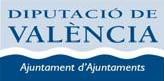 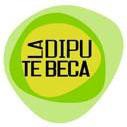 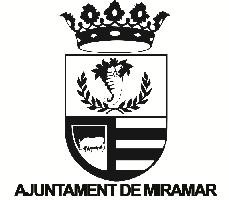 SOLICITUD DE INSCRIPCIÓN EN EL PROGRAMA DE PRÀCTICAS FORMATIVASLA DIPU TE BECA 2019DATOS DE IDENTIFICACIÓN DEL ESTUDIANTE:El abajo firmante manifiesta su voluntad de participar en el Programa de Prácticas Formativas de ”LA DIPU TE BECA”,correspondiente a la convocatoria 2019Y DECLARA de manera responsable:Que no está disfrutando de otra beca o ayuda de análoga o de similar finalidad, ni desarrollará actividad laboral durante la beca.Que se encuentra al corriente de sus obligaciones tributarías y frente la Seguridad Social.Que mantendrá estas condiciones durante la vigencia de la beca.No estar sometido a las prohibiciones para obtener la condición de beneficiario/a señaladas en los apartados 2 y 3 del artículo 13 de la Ley 38/2003, de 17 de noviembre, General de Subvenciones.Si	Fue beneficiario de becas de formación en el marco del programa la Dipu te Beca enediciones anteriores, en el ayuntamiento de…….No(Señalese lo que proceda)Se acompaña fotocopia compulsada de los siguientes documentos:D.N.I. o C.I.F, o Pasaporte.Documentación acreditativa de estar cursando estudios oficiales: Ciclos Formativos, de Formación Profesional, Estudios Universitarios oficiales de Grado, Diplomaturas o Licenciaturas o Masters oficiales impartidos por Universidades.-	.................................................................................................................................-	.................................................................................................................................-	.................................................................................................................................-	.................................................................................................................................Sr. Alcalde de l’Ajuntament de MiramarLos datos que nos facilita en este formulario serán incluidos en un fichero titularidad del Ayuntamiento de Miramar, cuya finalidad es, de manera general, la gestión administrativa de los asuntos referentes al Área de Recursos Humanos en el ejercicio de las funciones propias que tiene atribuidas en el ámbito de sus competencias y, en particular, para la atención de la demanda, petición, licencia, permiso o autorización instada en el presente  documento. Asimismo, le informamos que sus datos no serán cedidos a terceros, salvo que sea necesario u obligatorio cederlos a las entidades públicas para poder gestionar su solicitud, así como en los supuestos previstos en la legislación vigente. De conformidad con la Ley Orgánica 15/1999, de Protección de Datos de Carácter Personal, usted podrá ejercitar sus derechos de acceso, rectificación, cancelación y, en su  caso,  oposición,  bien  enviando  una  solicitud  por escrito, acompañada de una fotocopia de su DNI, pasaporte, NIE u otro documento de identificación equivalente dirigida al Ayuntamiento de Miramar - PRUEBAS SELECTIVAS "LA DIPU TE BECA" -	Plaça de l’Ajuntament,1 CP 46711 Miramar (Valencia),  o  bien  mediante  la  entrega  personal  de  la  solicitud  en  el  registro de entradadel  Ayuntamiento,  con  la exhibición del DNI original o documento equivalente.APELLLIDOSAPELLLIDOSAPELLLIDOSAPELLLIDOSAPELLLIDOSNOMBRENOMBRENIFNIFFECHA  NACIMIENTOFECHA  NACIMIENTONACIONALIDADNACIONALIDADSEXODIRECCIÓNDIRECCIÓNDIRECCIÓNDIRECCIÓNC.P.- LOCALIDADC.P.- LOCALIDADPROVINCIATELÉFONOFIJO-FAXTELÉFONO MOVILTELÉFONO MOVILCORREO  ELECTRÓNICOCORREO  ELECTRÓNICOCORREO  ELECTRÓNICOCORREO  ELECTRÓNICOLUGAR Y FECHAFIRMAFdo.:  ..................................................REGISTRO ENTRADA AYTO.